Colegio san Fernando College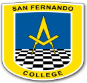 Dpto de ArtesProfesor: Luis David Contreras Moreno.
Guía de Educación Tecnológica.Nombre del Alumno:………………………………………………………...curso:……………fecha:…………..Computación, Uso de Internet:Responde las siguientes preguntas:¿cuáles son los peligros que hay en internet para niños y jóvenes?¿Qué medidas debes tomar para evitar peligros en internet?6° A,B,CEd. TecnológicaProfesor: Luis David Contreras Moreno